The Housing Board 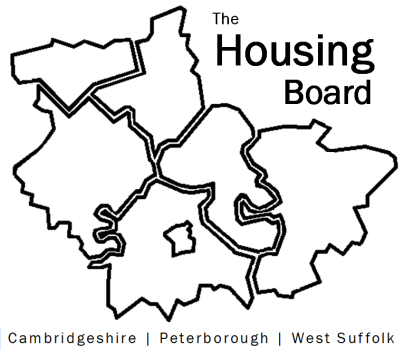 Cambridgeshire | Peterborough | West SuffolkMeeting from 10:00 to 12:00, Friday 5 February 2021To be held online via Microsoft Teams: please open the meeting invite to click on the linkThe Housing Board Cambridgeshire | Peterborough | West SuffolkMeeting from 10:00 to 12:00, Friday 5 February 2021To be held online via Microsoft Teams: please open the meeting invite to click on the linkThe Housing Board Cambridgeshire | Peterborough | West SuffolkMeeting from 10:00 to 12:00, Friday 5 February 2021To be held online via Microsoft Teams: please open the meeting invite to click on the linkThe Housing Board Cambridgeshire | Peterborough | West SuffolkMeeting from 10:00 to 12:00, Friday 5 February 2021To be held online via Microsoft Teams: please open the meeting invite to click on the linkA G E N D AA G E N D AA G E N D AA G E N D AItemItemLeadWelcome/apologiesActions of previous meeting to approve, and matters arising.  
Meeting papers available at www.cambridgeshireinsight.org.uk/housingboardWelcome/apologiesActions of previous meeting to approve, and matters arising.  
Meeting papers available at www.cambridgeshireinsight.org.uk/housingboardDan HornReview our terms of ref (att) Including our 4 priority areasdraft diagram - being updated, still work in progress (att)Review our terms of ref (att) Including our 4 priority areasdraft diagram - being updated, still work in progress (att)Dan?Review agenda suggestions from our survey monkey last year (note att)Review agenda suggestions from our survey monkey last year (note att)Sue BRound table to gather further ideas, plus other thoughts / concerns about the coming yearRound table to gather further ideas, plus other thoughts / concerns about the coming yearAllPlan to write up into new terms of ref, and agenda plan for 2021Plan to write up into new terms of ref, and agenda plan for 2021Sue
UpdatesNumbers in emergency covid accommodation (Sue)Issues highlighted on HRS calls (Lisa?)UpdatesNumbers in emergency covid accommodation (Sue)Issues highlighted on HRS calls (Lisa?)AOBAOB2021 meeting dates (10am – 12 noon):  
                   
5 March                                                              
9 April                                                                 
7 May
4 June
2 July

6 August
3 September
1 October
5 November
3 December

6 August
3 September
1 October
5 November
3 December